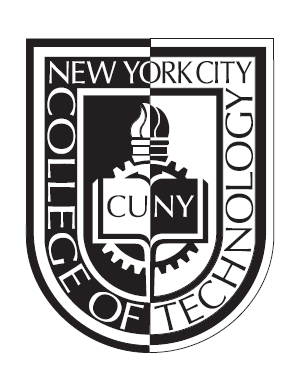 Proposal for New Course:RESD 2416: Dental Implant Prosthetics(6 laboratory hours; 1 lecture hour per week; 3 credits)Prerequisite: RESD 1211, RESD 2307, RESD 2310, RESD 2314 Proposed by Daniel AlterSurvey/Research administered by Avis SmithDepartment of Restorative DentistryNew York City College of TechnologyCity University of New YorkNew York City College of Technology, CUNY NEW COURSE PROPOSAL FORMThis form is used for all new course proposals. Attach this to the Curriculum Modification Proposal Form and submit as one package as per instructions.  Use one New Course Proposal Form for each new course.Signatures: 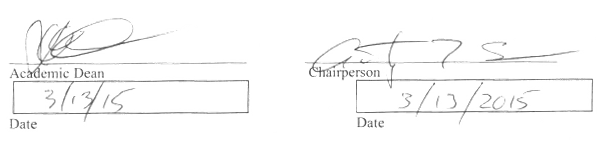 Please attach:Course Outline-Summary of Student Survey Results (optional)-Library Form-Consultation with Affected Department(s)-Chancellor’s ReportCURRICULUM MODIFICATION Questions: For RESD 2416For all Curriculum ModificationsHas the department approved the modification and recorded the approval in the minutes?  YesHas the department consulted with the academic dean? YesHas documentation of consultation with affected areas been received? YesHave potential staff space and budget impacts been addressed? YesHave all legal issues and/or restrictions been addressed? N/AIs renovation or new construction required? NoDoes new space need to be made available? NoIf applicable, has the VP for Finance and Administration submitted written comments regarding additional and/or new facilities, renovations or construction? NoFor New CoursesHas the form Library Resources and Information Literacy form been completed by proposer and library faculty subject selector?  YesIs this course unique in that the content does not significantly overlap with other courses? YesIf the proposed modification affects other departments or curricula, have they been consulted? NoAre more instructional hours required? NoHow many full-time and part-time faculty members are qualified to teach this course? 3Does new equipment need to be acquired? NoIs external funding anticipated? NoHave you surveyed students to determine their interest in the course and learn why they would be interested in taking the course?  Are these results included? Yes; YesRole of the course in the curriculumIs it a stand-alone course or part of a sequence? Stand alone Capstone electiveWill this course replace or be an alternative to another course in the curriculum.  If a replacement, will another course be removed from the curriculum? AlternativeDoes this course have a prerequisite?  RESD 2307, RESD 2310, RESD 2314 If so, how often is that course offered? The prerequisites are offered in sequence through-out the program; the ones listed are all 3rd semester courses, which are the semester prior to the proposed course in the 4th and final semester.For which majors will this be a required course?  For which majors will this be an elective? Elective for the Restorative Dentistry MajorWill you submit this proposal to the Arts and Sciences Core Curriculum Committee for inclusion in the core? N/AEnrollment needs assessmentWhen is it expected that this course will this course be offered – spring, summer, fall, day, evening? Spring, dayEach semester, approximately how many students are enrolled in programs where this course is required or an elective? 45 studentsWhat is your estimate of the number of students that would enroll in this course each semester it is offered?  How many sections do you anticipate offering each semester it is offered?  How were these value determined?  45 students in total. 15 students per lab section (an ADA accreditation maximum), 1 or 2 sections of Lecture according to space availability.NEW YORK CITY COLLEGE OF TECHNOLOGY     DEPARTMENT OF OF THE CITY UNIVERSITY OF NEW YORK          RESTORATIVE DENTISTRYCourse Description: An introduction to the theory and practice of fabricating dental implant prosthetics.  The course explores both fixed and removable implant systems that are currently available, as well as fabrication, osseointegration, material selection and final dental prosthesis. Rationale: In today’s rapidly evolving dental environment and Dentist’s/patient’s conservative treatment protocols, the Restorative Dentistry student needs to be well versed in the art of dental implantology in order to excel in the workforce.  Restorative Dentistry has embraced restoring missing dentition through the use of implant prosthetics.   A survey was conducted among current matriculated students and out of 67 surveyed, 100% responded with overwhelming interest in developing an implant curriculum. Therefore, including this dental implantology course into the already robust Restorative Dentistry curriculum will ensure that the students, department and institution remain on the cutting edge of innovation and technology. It would, furthermore, increase the employability and earning potential of the Restorative Dentistry program’s graduates.*Student survey results on anticipated implant course Restorative Dentistry curriculum committee (2014)NEW YORK CITY COLLEGE OF TECHNOLOGY	 DEPARTMENT OF THE CITY UNIVERSITY OF NEW YORK	            RESTORATIVE DENTISTRYDEPARTMENT:                                DEPARTMENT OF RESTORATIVE DENTISTRY COURSE CODE:                               RESD  2416COURSE TITLE:	Dental Implant ProstheticsCLASS HOURS AND CREDITS:    6  LABORATORY HOURS,  1 LECTURE HOUR PER           					WEEK; 3 CREDITSNUMBER OF WEEKS:	           15 WEEKSCURRICULUM LEVEL:	           4TH SEMESTERPREREQUISITES:	Completion of RESD 2307, RESD 2310, RESD 2314COURSE DESCRIPTION:	An introduction to the theory and practice of fabricating dental implant prosthetics.  The course explores both fixed and removable implant systems that are currently available, as well as fabrication, osseointegration, material selection and final dental prosthesis. TEXT BOOKS:	Dental laboratory technology: basic sciences, removable prosthodontics, and    orthodontics. (2005). Air Force Pamphlet 47-103, Vol. 1.Dental laboratory technology:  fixed and special prosthodontics. (2005). Air Force Pamphlet 47-103,Vol. 2.Dental Implant Prosthetics: 2nd edition. Carl E Misch. 2014 Elsevier Publishing.JOURNALS:	Current journal will be utilized as a source of information for the course and can be found in the City Tech library.  These include a collection of general and specialty dental journals that carry articles on dental implant prosthetics.COURSE REQUIREMENTS:      	Standard college and department attendance and   					grade regulations.  Conformity to safety 						regulation.   Uniform laboratory gowns.  Dental  					instruments and supplies.OUTCOMES ASSESSMENT:   Laboratory:   Laboratory Projects  60%                                                     Lecture:       Quizzes                      10 %A	93 - 100%                                             Midterm                     15%A-	90 - 92.9%                                            Final Exam                15%B+	87 - 89.9%	                                      Final Grade               100%B	83 - 86.9%		B-	80 - 82.9%      C+       77-79.9%C         70-76.9%D         60-69.9%F          59.9 and below* Students must earn a 70% or higher average proficiency in both the lecture and laboratory portions of the course to successful complete the course.CONTACT INFORMATION:    Professor Daniel. Alter: dalter@citytech.cuny.edu 				      Office P-409				      Phone (718) 260-5137				      Direct (718)260-5154				      Fax (718) 254-8557ATTENDANCE POLICY:	      "Any student who has exceeded the 10%  Absence/lateness policy will receive a grade reduction for that portion of the course (lecture & or lab).COORDINATOR:			Daniel Alter, MSc, C.D.T., M.D.T.					Phone:		(718) 260-5154Office hours:					Mon. 11:00 -1:00 or by appointmente-mail:			dalter@citytech.cuny.edu	ACADEMIC INTEGRITY:		New York City College of Technology Policy on Academic Integrity. Students and all others who work with information, ideas, texts, images, music, inventions, and other intellectual property owe their audience and sources accuracy and honesty in using, crediting, and citing sources. As a community of intellectual and professional workers, the College recognizes its responsibility for providing instruction in information literacy and academic integrity, offering models of good practice, and responding vigilantly and appropriately to infractions of academic integrity. Accordingly, academic dishonesty is prohibited in The City University of New York and at New York City College of Technology and is punishable by penalties, including failing grades, suspension, and expulsion. The complete text of the College policy on Academic Integrity may be found in the catalog.Academic dishonesty is prohibited in the City University of New York and is punishable by penalties, including failing grades, suspension and expulsion.Cheating is the unauthorized use or attempted use of material, information, notes, study aids, devices or communication during an academic exercise. Copying from another student during an examination or allowing another to copy your work.Cheating will not be tolerated during quizzes or exams, communication with anyone other than the instructor will be considered cheating.  If you have a question during an examination quietly raise your hand and the instructor will come to your desk.  There may be more than one version of an examination; the questions of the examinations will be the same but in different order.Students are responsible for completing their own laboratory projects, allowing others to complete your laboratory project is not permitted.  Each student should clearly identify all work.QUIZZES AND EXAMINATIONS:		Students are responsible for knowing all material covered in reading assignments, handouts, lecture and laboratory.  Students are responsible for knowing information from reading assignments regardless of whether it has been covered during class sessions or not.  There will be two examinations that will account for the majority of the lecture score (midterm and final).  There will be one major quiz that will be scheduled for one lecture session. The exams and quizzes will fulfill the 40% portion of the overall grade.	Students are responsible for completing all the laboratory’s weekly assignments to earn the 60% portion of the overall grade.Daniel Alter MSc, CDT, MDT 2014	GOALS AND OBJECTIVESFOR RESD 2416:	    Upon successful completion of the course each student should be able to:General Education Student Learning Outcomes:Assessment: The Professor will evaluate the students’ achievement of learning outcome by:Administer multiple choice exams periodically throughout the semester.Evaluate practical exams with emphasis on the student’s ability to communicate.Evaluate comprehension through projects in the laboratory.Evaluate lab work utilizing rubrics.* Students must earn a 70% or higher average proficiency in both the lecture and laboratory portions of the course to successful complete the course.NEW YORK CITY COLLEGE OF TECHNOLOGY     DEPARTMENT OFOF THE CITY UNIVERSITY OF NEW YORK          RESTORATIVE DENTISTRYCOURSE OUTLINERESD 2416 – Dental Implant ProstheticsSee table belowI.   What is Dental Implantology - THREE LABORATORY HOURS, ONE LECTURE HOURHistory of Dental ImplantsVisionariesBranemarkSirona II.   Consideration for Dental Implants – THREE LABORATORY HOURS; ONE LECTURE HOUR,Implant surgerySurgical planningSurgical guidesImplant placementB. Patient considerationsOverall health issuesDiabetesBlood C. Dental Implants and boneOsseointegrationCrestal bone/ridgeCoated vs. non-coatedIII. Dental Implant (Custom vs Stock & Cemented vs. Screw Retained)- TWELVE LABORATORY HOURS, TWO LECTURE HOURS Implant abutmentsCementedScrew retainedDental Implant FixturesExternal InternalEngagingNon-engagingType of RestorationCreating an Implant modelClosed trayOpen traySoft tissue molageLab analoguesImplant screwsV.  QUIZ (During the 5th Lecture Session, one lecture hour)VI. Designing and manufacturing angled custom abutments – TWENTY FOUR LABORATORY HOURS; THREE LECTURE HOURS       Placement considerations in the oral cavityStock implant abutmentsCustom implant abutmentsStock implant abutmentMilling parallelismAngulated stock abutmentsAngulated attachmentsScrew access holeType of RestorationsCustom abutmentsWax-up of custom abutmentsParallelism Plastic burnout-UCLA type of implant Platform/Interphase considerationsType of alloys and useIX. Midterm (During the 9th Lecture Session, one lecture hour)X. Multi-unit implant restorations over custom abutments – TWENTY FOUR LABORATORY HOURS, TWO LECTURE HOURS Parallelism is critical to multi-unit implant restorationHow to parallelIf not parallel, then?Transfer jig (custom abutments) Creating multi-unit substructure over implant supported abutmentsWaxingPlasticElectro fittingImplant prosthetic engagement with natural teethPontic and margin placementFitting the implant prostheticXIV.  Screw retained implant prosthetics - TWENTY FOUR LABORATORY HOURS, THREE LECTURE SESSION -Future InnovationsPossibilities are endlessXV.   Final Exam (during the 15th Lecture session, one Lecture hour) Students must complete with at least 70% accuracy at the end the courseDaniel Alter MSc, CDT, MDT 2014	NEW YORK CITY COLLEGE OF TECHNOLOGY     DEPARTMENT OF OF THE CITY UNIVERSITY OF NEW YORK              RESTORATIVE DENTISTRYRESD 2416: Dental Implant ProstheticsCatalog Course Description:  An introduction to the theory and practice of fabricating dental implant prosthetics.  The course explores both fixed and removable implant systems that are currently available, as well as fabrication, osseointegration, material selection and final dental prosthesis.Department of Restorative DentistryMinutes of the Department MeetingMay 28th, 2014In attendance:  A. Sena, A. Smith, D. Alter, R. Budny, D. Barthold, P. Russo, N. ManosMinutes:Student Survey: Crown and Bridge and Ceramics were the highest rated courses in student satisfaction. RG: The registered Graduate exam now includes implants. Implant Course: Implant course is in the works. The department voted to proceed with a fourth semester implant course. The course is being developed and written by Professor Danny Alter and Professor Avis Smith. The course will be an elective to be offered to the students.  One area of concern is allocation of credits in the program. Phil and Avis integrate Implants into their courses. Ideally, it is agreed that implant courses must have working models to be effective. Larry added that implants are the wave of the future.Laboratory course RESD-212 may need to be modified due to material overload in the course. One suggestion is to eliminate the CAD/CAM segment of the course.Open suggestions expressed by the faculty:Integrate ceramic pressed to milled zirconia substructures into RESDS-2412Implement CAD/CAM (milled copings) in 2nd semester Ceramics courses.Respectfully submitted…..Professor Philip RussoDepartment of Restorative DentistryChancellor Report New CourseAI.V. Department of Restorative DentistryNew courses to be offered in the Restorative Dentistry departmentRationale:  In today’s rapidly evolving dental environment and Dentist’s/patient’s conservative treatment protocols, the Restorative Dentistry student needs to be well versed in the art of dental implantology in order to excel in the workforce.  *Student survey results on anticipated implant course Restorative Dentistry curriculum committee (2014)Rationale:	Addition of a new elective course covering dental implants in the Restorative Dentistry major.**Minor curriculum change rationale: This change recognizes that higher levels of chemistry above Chem. 1000 principles of Chemistry satisfy the requirement of life and Physical Science. Math 1190 is recognized as an acceptable substitute for math 1180.LIBRARY RESOURCES & INFORMATION LITERACY: MAJOR CURRICULUM MODIFICATIONPlease complete for all major curriculum modifications. This information will assist the library in planning for new acquisitions; it will not affect curriculum proposals either positively or negatively.Consult with library faculty subject selectors (library.citytech.cuny.edu/about/faculty) 3 weeks in advance when planning course proposals to ensure enough time to allocate budgets if materials need to be purchased.Course proposer: please complete boxes 1-4.  Library faculty subject selector: please complete box 5.STUDENT SURVEY RESULTS ON ANTCIPATED IMPLANT COURSERESTORATIVE DENTISTRY CURRICULUM COMMITTEE(2014)In anticipation of developing an implant course in the Restorative Dentistry Department at New York City College of Technology, students were surveyed to gain input on their feelings concerning the intentions of our department to development such a curriculum. Out of sixty-seven surveyed, 100 % responded with overwhelming interest. The questions were simple and to the point, which concluded results of the following:As for the relevance and need for implant technology to the industry, 73% of the respondents felt there is a significant increase for the use of implant technology.When asked how many would register for such a course, greater than 70% of the respondents indicated that they would do so.On those students who would seek employment in implant technology at dental facilities, 76% of them indicated that they would pursue employment in the implant phase of dental technology.Information from the leaders of the National Board of Certification of Dental Laboratories and Dental Technicians, obtained by our Departments Curriculum Committee, also included information on survey data from 2005 on the Number of Dental Implant Prosthetic Devices in the United States, to the anticipated use/need in 2015. This information is evidence of the need to include training of our students in the area of dental implant technology; as it prepares them to better face the future challenges in the field.  Restorative DentistryProf. Avis J. Smith NEW YORK CITY COLLEGE OF TECHNOLOGYDEPARTMENT OF RESTORATIVE DENTISTRYTHE CITY UNIVERSITY OF NEW YORK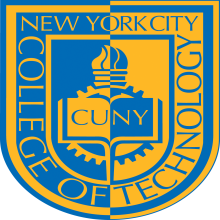 300 JAY STREET, BROOKLYN, NY 11201-2983718-260-5137 * FAX 718-254-8557Minutes of theAdvisory Commission of theDepartment of Restorative DentistryMarch 5, 2014Present:  A. Sena, P. Russo, N. Manos, R. Budny, A. Smith, D. Alter, M. Batista, S. Greenberg, J. Choe ,  J. Glennon, ,  D. Barthold, L. Andreescu, P. Nagy, R. Rega, L. Ricci, N. Russell, Dr. L. Kobren, D. Wong, L. Mejia, R. Schmucker, J. Palacio (student), J. Olguin (student), S. Wu (student), J. Alleyne (student), M. Hernandez (student), Stephen Soiffer,  Jewel EscobarAbsent/excused:  A. Fescina, B. Baum, S. Bergen, DDS, Dr. B. Croll, A. Verano, W. Yacola, F. Munzenmeyer,Meeting Began: 12:00 p.m.Meeting began in the Janet Lefler Dining roomDr. Stephen Soiffer, Special Assistant to the President, introduced the plans for the new academic building. A rendering of the new facility was presented.Plans for a major fund raising campaign were discussed. The campaign includes naming opportunities for laboratories.   The department of restorative dentistry will be seeking donations from major dental companies.Following Stephen Soiffer’s presentation the meeting moved to the Presidents conference room.Discussion of a proposed implant course was held. The National Board for Certification in dental laboratory technology has implemented an implant specialty.  The recognized graduate exam that students take at the completion of the dental laboratory program will include questions on implants beginning this year.  It was expressed that this course would move the program in the right direction towards what is a major part of the type of restorations that are currently being performed in the industry. A vote was called on the proposed Implant course. The result was a unanimous yes in favor of the proposed course.Meeting Adjourned at 1:45 p.m.Respectfully Submitted,Anthony SenaDepartment of Restorative DentistryNew York City College of TechnologyNEW YORK CITY COLLEGE OF TECHNOLOGY     DEPARTMENT OF OF THE CITY UNIVERSITY OF NEW YORK          RESTORATIVE DENTISTRYProjected Headcount:  The Course’s headcount will be limited to 15 students per Laboratory session and 45 for Didactic (Lecture) sessions. (Spring semester)Course Context (e.g. required, elective, capstone)Capstone elective Course Structure: how the course will be offered (e.g. lecture, seminar, tutorial, fieldtrip)?1 hour didactic studies and 6 hours of laboratory classroom time.Appendix: Rationale for the survey:Information from the leaders of the National Board of Certification of Dental Laboratories and Dental Technicians, obtained by our Departments Curriculum Committee, also included information on survey data from 2005 on the Number of Dental Implant Prosthetic Devices in the United States, to the anticipated use/need in 2015. This information is evidence of the need to include training of our students in the area of dental implant technology; as it prepares them to better face the future challenges in the field.  (Prof. Avis Smith, Restorative Dentistry Department)	NADL 2011-2013 Materials & Equipment Survey Segment ProfilesCreated by Valmont Research LLC, November 2013 DEMOGRAPHICS & LABORATORY CHARACTERISTICS 	Age (select one )Employees (select one in each category )Full-time certified dental techniciansFull-time administrative (including office staff, drivers, and other non-technician staff)Employees[CONTINUED ]Part-time certified dental techniciansPart-time non-certified dental techniciansPart-time administrative (including office staff, drivers, and other non-technician staff)For implants, how much your laboratory's work is CUSTOM MILLED ABUTMENTS? (select one )When charging clients, does your laboratory mark up CUSTOM MILLED ABUTMENTS? (select one )Valid responses						326	211	53	622012TOTALN/A or Don't know	299	203	55	41	NOT AVAILABLEFor implants, who designs your CUSTOM MILLED ABUTMENTS? (select one )We outsource design to anotherlaboratory	22.5%	29.5%	12.7%	7.7%	23.5%We outsource design to themanufacturer	27.3%	26.9%	17.5%	38.5%	23.5%100.0%	100.0%	100.0%	100.0%	100.0%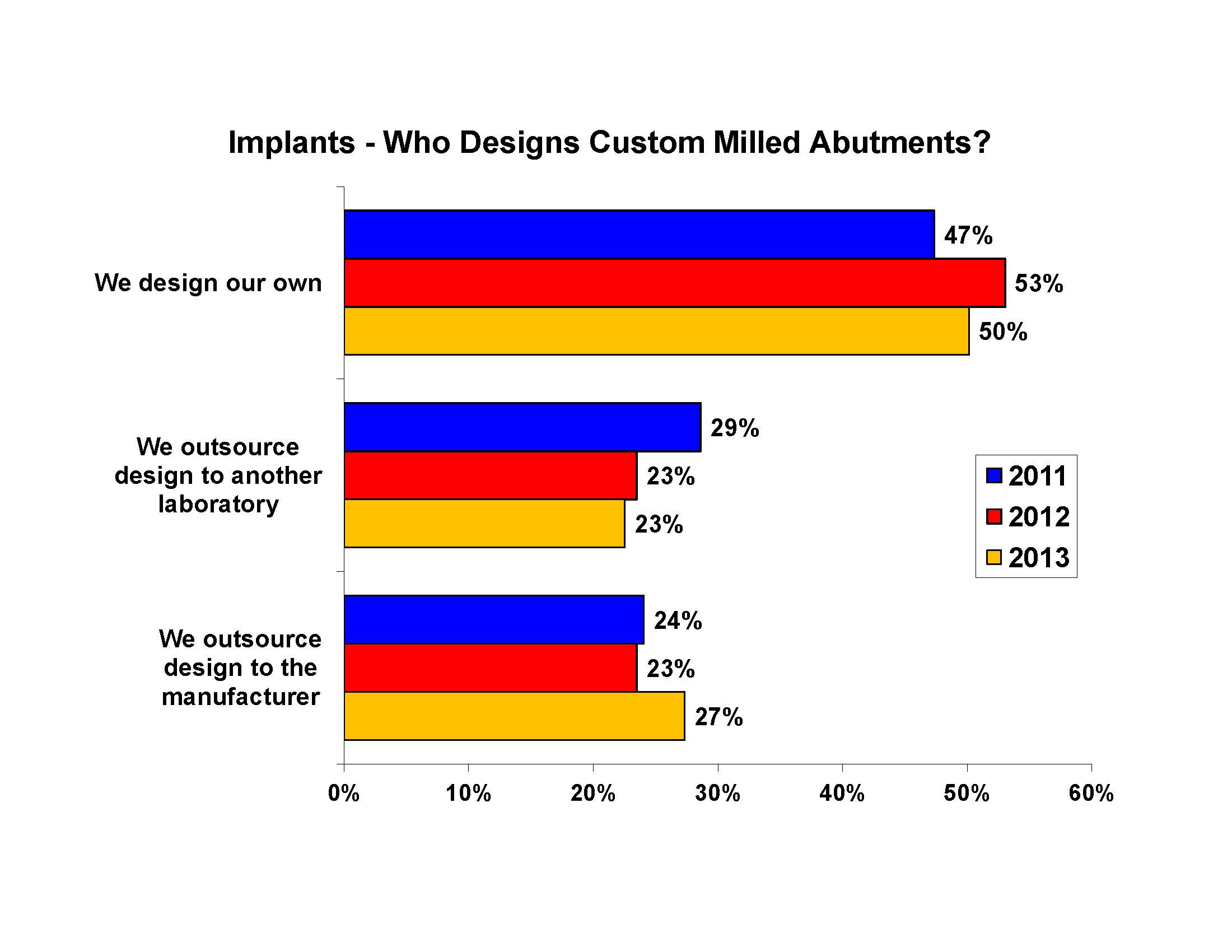 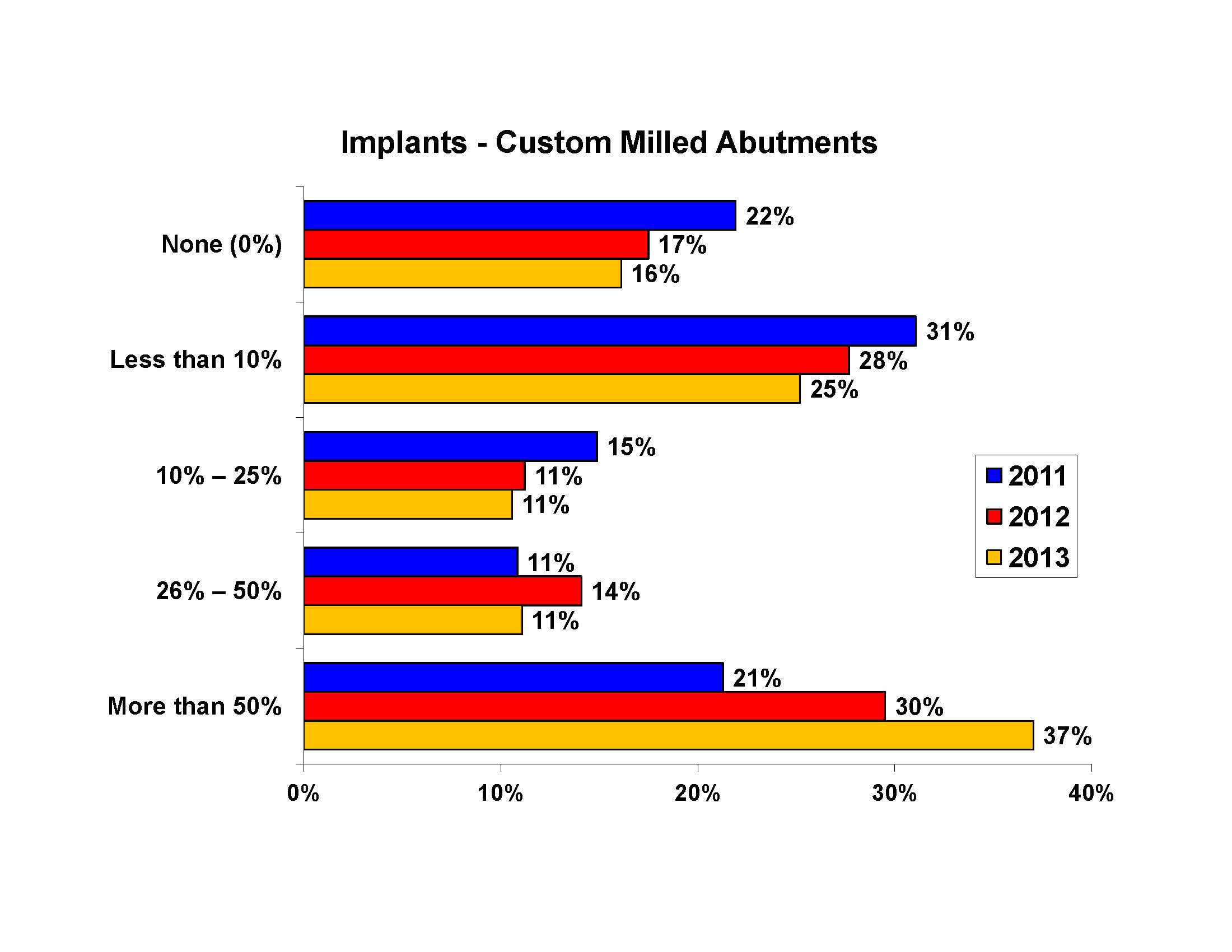 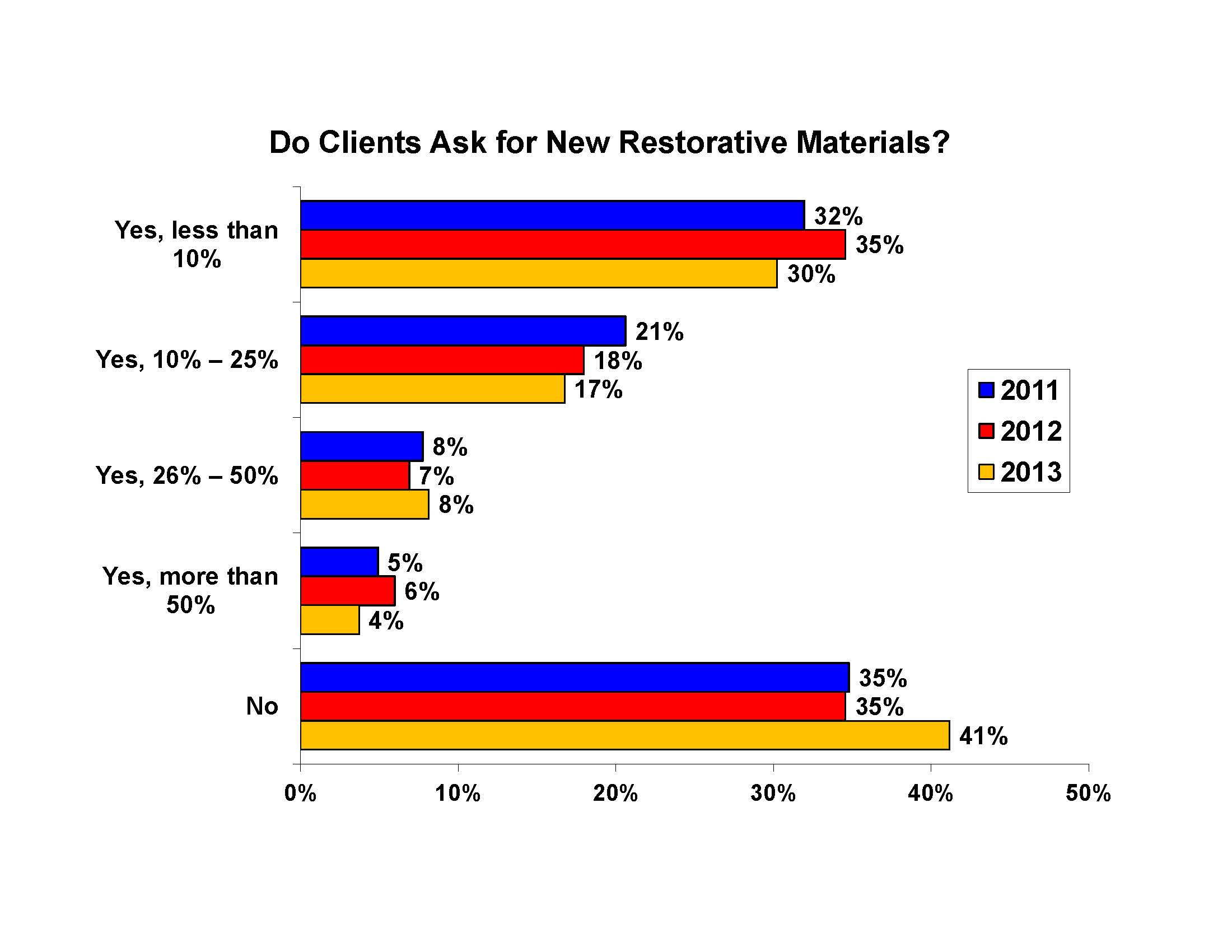 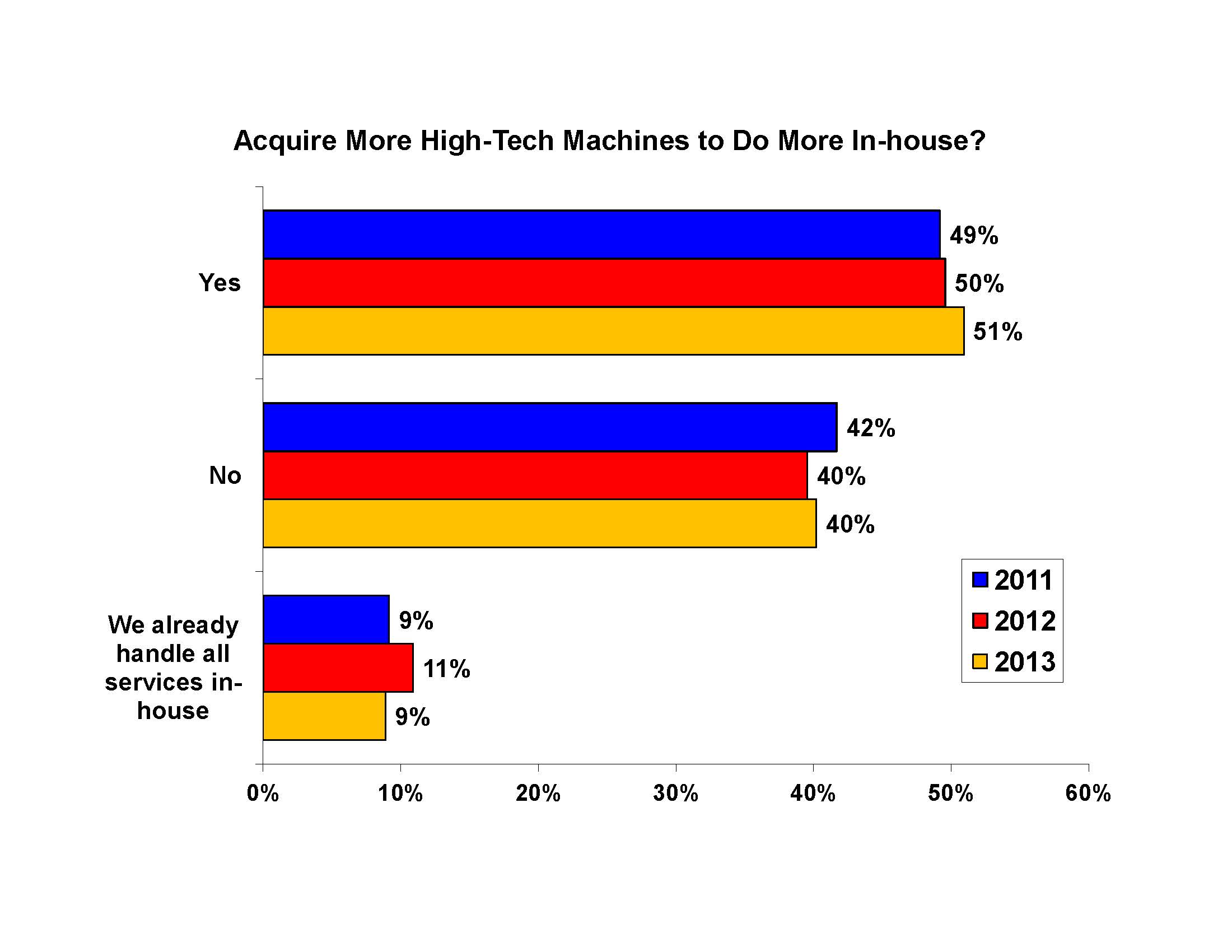 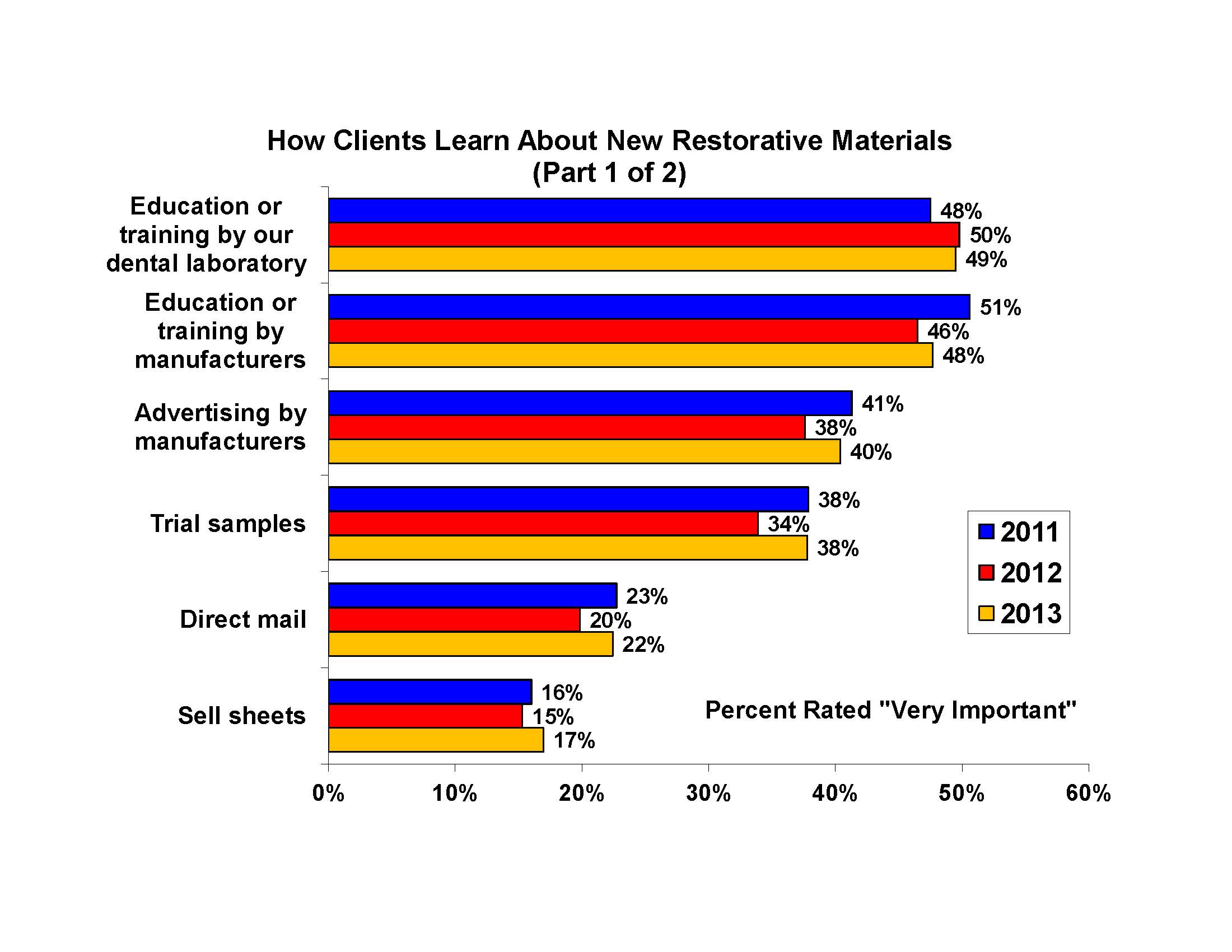 Course TitleDental Implant ProstheticsProposal DateSeptember 1, 2014Proposer’s Name Daniel AlterCourse NumberRESD 2416Course Credits, Hours3 credit; 1 didactic and 6 Laboratory hours Course Pre / Co-RequisitesRESD 2307, RESD 2310, RESD 2314Catalog Course DescriptionAn introduction to the theory and practice of fabricating dental implant prosthetics.  The course explores both fixed and removable implant systems that are currently available, as well as fabrication, osseointegration, material selection and final dental prosthesis.Brief RationaleProvide a concise summary of why this course is important to the department, school or college.In today’s rapidly evolving dental environment and Dentist’s/patient’s conservative treatment protocols, the Restorative Dentistry student needs to be well versed in the art of dental implantology in order to excel in the workforce.  Restorative Dentistry has embraced restoring missing dentition through the use of implant prosthetics.   A survey was conducted among current matriculated students and out of 67 surveyed, 100% responded with overwhelming interest in developing an implant curriculum. Therefore, including this dental implantology course into the already robust Restorative Dentistry curriculum will ensure that the students, department and institution remain on the cutting edge of innovation and technology. It would, furthermore, increase the employability and earning potential of the Restorative Dentistry program’s graduates.*Student survey results on anticipated implant course Restorative Dentistry curriculum committee (2014)Intent to Submit as Common CoreIf this course is intended to fulfill one of the requirements in the common core, then indicate which area.N/AIntent to Submit as An Interdisciplinary CourseN/AIntent to Submit as a Writing Intensive CourseN/A  Y  N1.Has the department approved the modification and recorded the approval in the minutes?Date of Meeting:Date of Meeting:Date of Meeting:Date of Meeting:2.Has the department consulted with the academic dean?3.Will other departments be affected by this change?If so, which ones:If so, which ones:If so, which ones:If so, which ones:4.Does the content of this course overlap with other courses in the College?If so, which ones:If so, which ones:5.Is this course is a(an):      elective within the dept.       Required within the dept.       free elective      other _6.Will you submit this proposal to the Arts and Sciences Core Curriculum Committee for inclusion in Pathways?7.How many faculty members are qualified to teach this course?8.When will this course be offered?       spring          summer            fall               day             evening When will this course be offered?       spring          summer            fall               day             evening 9.Are there minor changes to your Curriculum that will need to be made as a result of this new course?10.Has the Advisory Board recommended this change?If so, when?If so, when?If so, when?If so, when?ObjectivesAssessment1.  Create a working implant soft tissue model  (Synthesis)Evaluate lab work utilizing rubrics.2.  Build implant fixture supported screw retained restorations (Application)Evaluate lab work utilizing rubrics.3.  Design and parallel individual custom abutments (Synthesis)Evaluate lab work utilizing rubrics.4.  Design multiple fixture level implant abutment substructure frameworks (Synthesis)Evaluate lab work utilizing rubrics.5.  Describe the process of Restoring Dental Implants (Analysis)Evaluate comprehension through projects in the laboratory.6.  Describe the protocol in selecting Dental Implant Prosthetics (Analysis)Evaluate practical exams with emphasis on the student’s ability to communicate7.  Identify the physical properties of Dental Implant Prosthetics (Comprehension)Multiple choice exams periodically throughout the semester.8.  Manipulate fixture level dental implant abutments (Synthesis)Evaluate lab work utilizing rubrics.9.  Assess the factors that must be taken into consideration when choosing appropriate implant prosthetics  (Evaluation)Multiple choice exams periodically throughout the semester.10. Rate a Dental Implant Prosthetic restoration in accordance to a given prescription (Evaluation)Evaluate practical exams with emphasis on the student’s ability to communicate.Support esthetic values in the dental environment (Evaluation)Evaluate lab work utilizing rubrics.Manage  appropriate processes associated with Dental Implants (Synthesis)Evaluate comprehension through projects in the laboratory.Converse using discipline specific vocabulary accurately. (Evaluation)Evaluate practical exams with emphasis on the student’s ability to communicate.Read and interpret professional scholarly journals  (Evaluation)Multiple choice exams periodically throughout the semesterWeekDidacticLaboratory1What is Dental ImplantologyWhat is Dental Implantology/ Consideration for Dental Implants2Consideration for Dental ImplantsDental Implant (Custom vs Stock & Cemented vs. Screw Retained)-3Dental Implant (Custom vs Stock & Cemented vs. Screw Retained)Dental Implant (Custom vs Stock & Cemented vs. Screw Retained)-4Dental Implant (Custom vs Stock & Cemented vs. Screw Retained)Designing and manufacturing angled custom abutments5QuizDesigning and manufacturing angled custom abutments6Designing and manufacturing angled custom abutmentsDesigning and manufacturing angled custom abutments7Designing and manufacturing angled custom abutmentsDesigning and manufacturing angled custom abutments8Designing and manufacturing angled custom abutmentsMulti-unit implant restorations over custom abutments9MidtermMulti-unit implant restorations over custom abutments10Multi-unit implant restorations over custom abutmentsMulti-unit implant restorations over custom abutments11Multi-unit implant restorations over custom abutmentsMulti-unit implant restorations over custom abutments12Screw retained implant prostheticsScrew retained implant prosthetics13Screw retained implant prostheticsScrew retained implant prosthetics14Screw retained implant prostheticsScrew retained implant prosthetics15FinalScrew retained implant prostheticsDepartment(s)Department of Restorative Dentistry Academic Level[ x ] Regular  [   ] Compensatory  [   ] Developmental  [   ] Remedial   Subject AreaDental LaboratoryCourse PrefixRESDCourse Number2416Course TitleDental Implant ProstheticsCatalog DescriptionAn introduction to the theory and practice of fabricating dental implant prosthetics.  The course explores both fixed and removable implant systems that are currently available, as well as fabrication, osseointegration, material selection and final dental prosthesis. PrerequisiteRESD 2307, RESD 2310, RESD 2314CorequisitePre- or corequisiteCredits3 credit; Contact Hours1 didactic and 6 Laboratory hoursLiberal Arts[   ] Yes  [ x  ] No  Course Attribute (e.g. Writing Intensive, etc)Course ApplicabilityEffective TermSpring 16FROM: To: REQUIRED COURSES IN THE MAJOR CreditsRESD 1107 Introduction to Non-metallic Dental Materials	2RESD 1110  Tooth Morphology	3RESD 1111  Complete Dentures I	3RESD 1115  Fixed Prosthodontics I	3RESD 1211  Complete Dentures II	3	RESD 1212  Fixed Prosthodontics II	3RESD 1215  Introduction to Restorative Dental Ceramics	4RESD 1216  Removable Partial Dentures I	3RESD 2307  Science of Dental Metallurgy	1RESD 2310  Principles of Occlusion 	2RESD 2313  Removable Partial Dentures II	3RESD 2314  Restorative Dental Ceramics II	3RESD 2409  Laboratory Operation, Ethics                     and Jurisprudence	2RESD 2413  Fixed Prosthodontics Practicum	2RESD 2415  Orthodontics	2    Req major credits                                       Subtotal                39Select one of the following two courses for 2 credits:	RESD 2311 Complete Dentures IIIRESD 2324 CAD/CAM in Dentistry                                                                      Subtotal                  2Select one of the following two courses for 3 credits:	RESD 2411 Complete Dentures/Maxillofacial ConceptsRESD 2414 Restorative Dental Ceramics Practicum                                                                      Subtotal                  3ADDITIONAL REQUIRED COURSES1General Education Common Core: 20 CreditsI – Required Core (3 or 4 courses, 11 or 14 credits)	English Composition (1 or 2 courses, 3 or 6 credits)	ENG 1101 	English Composition I 		3	[ENG 1121 	English Composition II]		[3]	Mathematical and Quantitative Reasoning (1 course, 4 credits)	Select one of the following coursesMAT 1180 	Math Concepts and Applications	4	MAT 1275 	College Algebra and Trigonometry or higher 	4	Life/ Physical Science (1 course, 4 credits)CHEM 1000 	Principles of Chemistry		4					II – Flexible Core (2 or 3 courses; 6 or 9 credits)		One course from each of any two groups, plus Speech if ENG 1121 is not taken:	6World Cultures and Global IssuesUS Experience in its DiversityCreative ExpressionIndividual and SocietyUS Experience in its DiversityCreative ExpressionIndividual and Society	[SPE 1330	Effective Speaking or higher]	[3]	Scientific World                                                                          Subtotal           20TOTAL CREDITS REQUIRED FOR THE DEGREE 	 64REQUIRED COURSES IN THE MAJOR CreditsRESD 1107 Introduction to Non-metallic Dental Materials	2RESD 1110  Tooth Morphology	3RESD 1111  Complete Dentures I	3RESD 1115  Fixed Prosthodontics I	3RESD 1211  Complete Dentures II	3RESD 1212  Fixed Prosthodontics II	3RESD 1215  Introduction to Restorative Dental Ceramics	4RESD 1216  Removable Partial Dentures I	3RESD 2307  Science of Dental Metallurgy	1RESD 2310  Principles of Occlusion 	2RESD 2313  Removable Partial Dentures II	3RESD 2314  Restorative Dental Ceramics II	3RESD 2409  Laboratory Operation, Ethics                     and Jurisprudence	2RESD 2413  Fixed Prosthodontics Practicum	2RESD 2415  Orthodontics	2  Req major credits                                    Subtotal                39Select one of the following courses for 2 credits:	RESD 2311 Complete Dentures IIIRESD 2324 CAD/CAM in Dentistry                                                                      Subtotal                  2Select one of the following courses for 3 credits:	RESD 2411 Complete Dentures/Maxillofacial ConceptsRESD 2414 Restorative Dental Ceramics PracticumRESD 2416 Dental Implant Prosthetics                                                                      Subtotal                  3ADDITIONAL REQUIRED COURSES1General Education Common Core: 20 CreditsI – Required Core (3 or 4 courses, 11 or 14 credits)	English Composition (1 or 2 courses, 3 or 6 credits)	ENG 1101 	English Composition I 		    3	[ENG 1121 	Composition II1]		                          [3]	Mathematical and Quantitative Reasoning (1 course, 3 or 4 credits)	Select one of the following courses	MAT 1190	          Quantitative Reasoning2		      3MAT 1180 	Math Concepts and Applications                            4					4	MAT 1275 	College Algebra and Trigonometry or higher3      4	4	Life/ Physical Science (1 course, 4 credits)CHEM 1000 	Principles of Chemistry or higher		4					II – Flexible Core (2 or 3 courses; 6 or 9 credits)		One course from each of any two groups, plus Speech if ENG 1121 is not taken:	6World Cultures and Global IssuesUS Experience in its DiversityCreative ExpressionUS Experience in its DiversityCreative ExpressionIndividual and Society	[SPE 1330	Effective Speaking or higher]	[3]	Scientific World                                                                          Subtotal           20TOTAL CREDITS REQUIRED FOR THE DEGREE 	 641Title of proposalDental Implant Prosthetics Department/ProgramRestorative DentistryProposed by (include email & phone)Prof. Daniel Alter  718-260-5137dalter@citytech.cuny.eduExpected date course(s) will be offered Spring 2015# of students (45 students)2Are City Tech library resources sufficient for course assignments? Please elaborate.The course’s text book should be purchased for resources, otherwise the current library resources for the Restorative Dentistry Department are sufficient for the course assignments. 3Are additional resources needed for course assignments?  Please provide details about format of resources (e.g., ebooks , journals, DVDs, etc.), author, title, publisher, edition, date, and price.Dental Implant Prosthetics: 2nd edition. Carl E Misch. 2014 Elsevier Publishing. $1904Library faculty focus on strengthening students' information literacy skills in finding, evaluating, and ethically using information. We can collaborate on developing assignments and offer customized information literacy instruction and research guides for your course.Do you plan to consult with the library faculty subject specialist for your area?  Please elaborate. Yes, perhaps in a supportive function to research further material matter.5Library Faculty Subject Selector____Joan Grassano______________Comments and RecommendationsThe City Tech library has the resources necessary to support the proposed course.  These include a collection of general and specialty dental journals that carry articles on dental implant prosthetics as well as dental implant textbooks and prosthodontics textbooks that address the topic.  The library will purchase copies of the title referenced in item #3 above and continue to acquire resources to support the course.  Date: September 23, 2014Gender (select one )Lab Size2013SmallMediumLarge2012TOTAL(1-9 empl)(10-25 empl)(>25 empl)TOTALValid responses625414108103576N/A or Don't know00000Female25.6%24.4%29.6%26.2%25.0%Male74.4%75.6%70.4%73.8%75.0%100.0%100.0%100.0%100.0%100.0%Lab Size2013SmallMediumLarge2012TOTAL(1-9 empl)(10-25 empl)(>25 empl)TOTALValid responses625414108103576N/A or Don't know00000Under 25 years1.3%1.4%0.9%1.0%0.5%25 - 34 years8.0%6.5%13.9%7.8%8.3%35 - 44 years18.4%15.7%20.4%27.2%17.2%45 - 54 years29.8%30.4%29.6%27.2%31.1%55 - 64 years33.1%34.3%29.6%32.0%34.9%65+ years9.4%11.6%5.6%4.9%8.0%100.0%100.0%100.0%100.0%100.0%mean51.051.948.749.451.2median50.050.050.050.050.0Position (select one )Lab Size2013SmallMediumLarge2012TOTAL(1-9 empl)(10-25 empl)(>25 empl)TOTALValid responses625414108103576N/A or Don't know00000Laboratory owner59.4%73.7%38.0%24.3%62.3%Laboratory manager (non-owner)14.6%11.8%21.3%18.4%13.5%Department manager (non-owner)9.8%3.4%10.2%35.0%9.2%Dental technician (non-owner, non- manager)16.3%11.1%30.6%22.3%14.9%100.0%100.0%100.0%100.0%100.0%Lab Size2013SmallMediumLarge2012TOTAL(1-9 empl)(10-25 empl)(>25 empl)TOTALValid responses625414108103576N/A or Don't know00000All employees (full- and part-time)All employees (full- and part-time)All employees (full- and part-time)All employees (full- and part-time)All employees (full- and part-time)All employees (full- and part-time)All employees (full- and part-time)114.9%22.5%0.0%0.0%14.6%214.1%21.3%0.0%0.0%13.0%310.4%15.7%0.0%0.0%12.3%48.2%12.3%0.0%0.0%7.8%5 - 918.7%28.3%0.0%0.0%19.8%10 - 2517.3%0.0%100.0%0.0%16.5%26 or more16.5%0.0%0.0%100.0%16.0%100.0%100.0%100.0%100.0%100.0%mean14.23.415.656.014.1median5.03.014.544.05.0Full-time employees01.4%1.9%0.9%0.0%0.9%121.0%31.4%0.9%0.0%20.7%213.8%20.8%0.0%0.0%14.1%310.1%15.2%0.0%0.0%10.1%47.0%10.4%0.9%0.0%6.9%5 - 915.4%20.3%11.1%0.0%17.9%10 - 2515.8%0.0%86.1%5.8%16.0%26 or more15.5%0.0%0.0%94.2%13.5%100.0%100.0%100.0%100.0%100.0%mean12.62.913.850.512.6median4.02.013.043.04.006.1%6.5%7.4%2.9%6.8%155.0%74.2%26.9%7.8%52.3%214.7%13.5%24.1%9.7%16.8%36.6%3.9%14.8%8.7%6.3%43.7%0.5%9.3%10.7%4.5%5 - 97.7%1.4%12.0%28.2%7.3%10 - 254.5%0.0%5.6%21.4%4.3%26 or more1.8%0.0%0.0%10.7%1.7%100.0%100.0%100.0%100.0%100.0%mean3.01.22.910.13.0median1.01.02.05.01.0Employees[CONTINUED ]Lab Size2013SmallMediumLarge2012TOTAL(1-9 empl)(10-25 empl)(>25 empl)TOTALValid responses625414108103576N/A or Don't know00000Full-time non-certified dental techniciansFull-time non-certified dental techniciansFull-time non-certified dental techniciansFull-time non-certified dental techniciansFull-time non-certified dental techniciansFull-time non-certified dental techniciansFull-time non-certified dental techniciansFull-time non-certified dental technicians034.4%48.6%8.3%4.9%32.5%115.4%22.7%1.9%0.0%15.8%28.5%12.3%1.9%0.0%8.5%36.7%8.7%5.6%0.0%7.1%45.0%5.3%8.3%0.0%5.6%5 - 99.4%2.4%44.4%1.0%12.3%10 - 2511.4%0.0%29.6%37.9%9.9%26 or more9.3%0.0%0.0%56.3%8.3%100.0%100.0%100.0%100.0%100.0%mean6.61.17.427.86.3median2.01.07.028.02.0043.7%61.6%8.3%8.7%42.0%119.0%25.4%13.0%0.0%22.6%210.7%9.2%25.0%1.9%8.2%34.8%2.7%15.7%1.9%5.7%43.8%0.5%13.9%6.8%4.0%5 - 98.2%0.7%17.6%28.2%7.5%10 - 258.0%0.0%6.5%41.7%7.6%26 or more1.8%0.0%0.0%10.7%2.4%100.0%100.0%100.0%100.0%100.0%mean3.10.63.512.53.2median1.00.03.010.01.0Part-time employees053.6%60.9%42.6%35.9%53.5%122.7%27.8%19.4%5.8%22.2%29.4%7.7%12.0%13.6%9.5%35.1%2.2%11.1%10.7%4.2%42.6%1.4%5.6%3.9%3.1%5 - 93.7%0.0%7.4%14.6%5.0%10 - 252.2%0.0%1.9%11.7%1.6%26 or more0.6%0.0%0.0%3.9%0.9%100.0%100.0%100.0%100.0%100.0%mean1.60.61.85.51.5median0.00.01.02.00.0093.0%93.7%92.6%90.3%91.5%15.0%5.8%3.7%2.9%6.4%21.3%0.5%1.9%3.9%1.6%30.3%0.0%0.0%1.9%0.2%40.0%0.0%0.0%0.0%0.2%5 - 90.5%0.0%1.9%1.0%0.2%10 - 250.0%0.0%0.0%0.0%0.0%26 or more0.0%0.0%0.0%0.0%0.0%100.0%100.0%100.0%100.0%100.0%mean0.10.10.20.20.1median0.00.00.00.00.0076.0%81.9%63.9%65.0%75.3%113.4%14.3%17.6%5.8%15.8%25.1%2.4%8.3%12.6%4.0%32.6%1.2%5.6%4.9%1.0%40.8%0.2%2.8%1.0%1.6%5 - 91.1%0.0%0.9%5.8%0.9%10 - 250.5%0.0%0.9%1.9%1.0%26 or more0.5%0.0%0.0%2.9%0.3%100.0%100.0%100.0%100.0%100.0%mean0.60.20.82.10.7median0.00.00.00.00.0071.8%77.3%68.5%53.4%71.4%116.8%20.3%12.0%7.8%14.9%24.0%2.4%7.4%6.8%5.7%32.2%0.0%7.4%5.8%2.4%41.1%0.0%1.9%4.9%1.2%5 - 92.6%0.0%2.8%12.6%3.1%10 - 251.0%0.0%0.0%5.8%1.2%26 or more0.5%0.0%0.0%2.9%0.0%100.0%100.0%100.0%100.0%100.0%mean0.80.30.73.10.7median0.00.00.00.00.0Type of laboratory (select one )Lab Size2013SmallMediumLarge2012TOTAL(1-9 empl)(10-25 empl)(>25 empl)TOTALValid responses625414108103576N/A or Don't know00000Laboratory is independently owned and operated77.8%81.4%75.0%66.0%81.9%Laboratory is part of a conglomerate (multiple labs owned by same company)7.5%1.7%10.2%28.2%6.6%Laboratory in a dental office6.6%8.7%4.6%0.0%5.2%Laboratory in a school of dentistry or dental technology2.7%2.9%2.8%1.9%1.7%Laboratory in a hospital / clinic0.8%1.0%0.0%1.0%0.7%Military / government Laboratory1.9%1.9%2.8%1.0%2.3%Manufacturer laboratory1.9%1.9%1.9%1.9%1.2%Other0.8%0.5%2.8%0.0%0.3%Services lab provides (select all t100.0%hat apply)100.0%100.0%100.0%100.0%Lab Size2013SmallMediumLarge2012TOTAL(1-9 empl)(10-25 empl)(>25 empl)TOTALValid responses625414108103576N/A or Don't know00000Crown and bridge77.6%70.5%90.7%92.2%77.8%Ceramics73.6%66.4%84.3%91.3%75.9%Complete dentures54.9%42.8%69.4%88.3%55.7%Partial dentures50.2%37.0%64.8%88.3%51.2%Implants75.2%67.4%89.8%91.3%78.0%Orthodontics29.8%18.4%41.7%63.1%33.9%Medical appliances (sleep apnea /snoring devices)21.9%9.4%30.6%63.1%30.2%Full service (all of the above)17.1%6.0%26.9%51.5%22.7%Lab Size2013SmallMediumLarge2012TOTAL(1-9 empl)(10-25 empl)(>25 empl)TOTALValid responses3972646568383N/A or Don't know2281504335193None (0%)16.1%20.1%7.7%8.8%17.5%Less than 10%25.2%29.9%21.5%10.3%27.7%10% – 25%10.6%9.1%12.3%14.7%11.2%26% – 50%11.1%9.5%13.8%14.7%14.1%More than 50%37.0%31.4%44.6%51.5%29.5%100.0%100.0%100.0%100.0%100.0%Yes, by up to 5%8.3%8.5%13.2%3.2%Yes, by 6% – 10%10.1%12.3%9.4%3.2%Yes, by 11% – 19%10.7%8.1%20.8%11.3%Yes, by 20% – 29%22.7%22.3%28.3%19.4%Yes, by 30% or more28.8%25.1%17.0%51.6%No19.3%23.7%11.3%11.3%100.0%100.0%100.0%100.0%Lab Size2013SmallMediumLarge2012TOTAL(1-9 empl)(10-25 empl)(>25 empl)TOTALValid responses3552276365345N/A or Don't know2701874538231We design our own50.1%43.6%69.8%53.8%53.0%